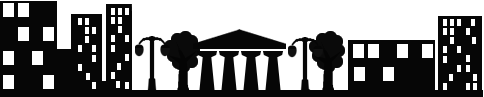 Daugavpilī03.01.2019. UZAICINĀJUMS
iesniegt piedāvājumu1.Pasūtītājs.Pašvaldības SIA “Sadzīves pakalpojumu kombināts”Višķu iela 21 K, Daugavpilī, LV-5410Tālr.Nr.65424769Fakss:Nr.65424769e-pasts: spkpsia@gmail.commājas lapa: www.sadzive.lvkontaktpersona: Ludmila Sokolovska, tālr.Nr.22001171Publisko iepirkumu likumā nereglamentētais iepirkums“SPA baseina tehnoloģiskā aprīkojuma piegāde un montāža Stacijas ielā 63, Daugavpilī”Iepirkuma identifikācijas Nr.SPK2019/12.Iepirkuma priekšmeta apraksts:2.1.“SPA baseina tehnoloģiskā aprīkojuma piegāde un montāža Stacijas ielā 63, Daugavpilī”,saskaņā ar Tehniskā specifikācija, 1.pielikums.3.Piedāvājumu var iesniegt:3.1.personīgi, vai pa pastu Višķu ielā 21K, Daugavpilī (2.stāvā, kabinetā Nr.1),3.2.pa e-pastu: spkpsia@gmail.com (ieskanētā veidā vai parakstītu ar drošo elektronisku parakstu),3.3.piedāvājuma iesniegšanas termiņš līdz 2019.gada 17.janvārim, plkst.12:00.4.Paredzamā līguma izpildes termiņš: 4 (četru) kalendāro nedēļu laikā pēc līguma noslēgšanas.5.Piedāvājumā jāiekļauj:pretendenta rakstisks iesniegums par dalību iepirkumu procedūrā, kas sniedz īsas ziņas par pretendentu (pretendenta nosaukums, juridiskā adrese, reģistrācijas Nr., kontaktpersonas vārds, uzvārds, tālrunis, fakss, e-pasts),finanšu piedāvājumu (cena jānorāda euro bez PVN 21%), cenā jāiekļauj visas izmaksas.6.Pretendents iesniedz:6.1.Būvprakses sertifikātu ūdensapgādes un kanalizācijas sistēmu projektēšanā.6.2. Pieredzes sarakstu SPA baseina tehnoloģiskajā aprīkojumā un montāžā iepriekšējos 3 (trijos) gados (2016., 2017., 2018.).6.3. 3 (trī) pozitīvas atsauksmes par SPA baseina tehnoloģiskā aprīkojuma piegādi un montāžu realizētajos projektos.6.4.Pretendentam jāiesniedz izziņa par parādu neesamību pret Daugavpils pilsētas pašvaldības uzņēmumiem un Pašvaldības SIA “Sadzīves pakalpojumu kombināts”.7.Piedāvājuma izvēles kritēriji:7.1.Piedāvājums ar viszemāko cenu.8.Pretendenta izslēgšanas nosacījumi:8.1.Valsts obligāto nodokļu parādu esamība.8.2.Pašvaldības noteikto nodokļu parādu esamība.8.3.Parādu pret pašvaldības SIA “Sadzīves pakalpojumu kombināts” esamība.9.Ar lēmumu var iepazīties mājas lapā: www.sadzive.lv.Pielikumā:1. Tehniskā specifikācija.2. Lokālā tāme.Iepirkumu komisijas priekšsēdētājs					A.JeršovsPielikums Nr.1 03.01.2019.uzaicinājumam, iepirkuma identifikācijas Nr.SPK2019/1Tehniskā specifikācija“SPA baseina tehnoloģiskā aprīkojuma piegāde un montāža Stacijas ielā 63, Daugavpilī”Iepirkuma identifikācijas Nr.SPK2019/11. SPA baseina tehniskā aprīkojuma piegāde un montāža saskaņā ar projektu.2.Esošo baseinu aprīkot ar kvarca smilšufiltru, skalošanas sūkni, cirkulācijas sūkni un cirkulācijas kontūrā iekļautu 6kW siltummaini, kāUV dezinfekcijas lampu un masāžas sūkni.3. Minēto papildus aprīkojumu izvietot blakus esošajā tehniskajā telpā, kuru Pasūtītājs norobežo ar atdalošām vieglās konstrukcijas starpsienām.4. Tehniskajā telpā izvietot automātisko ķīmisko elementu, pH un koagulanta dozācijas iekārtas, lai uzturētu tehnoloģiski atbilstošu baseina cirkulācijas ūdens kvalitāti.5. Baseina tehnoloģiskajai ūdens balansa kompensācijai nodrošināt divas plastmasas 1000 l tilpuma tvertnes.6. Esošā baseina drošai ekspluatācijai uzstādīt papildus iekāpšanas – izkāpšanas rokturi h=1,50m un baseina iekšējo pakāpienu ar pretslīdes materiālu, stabilas un drošas izkāpšanas nodrošināšanai.7. Baseina ūdens kvalitātes nodrošināšanai uzstādīt kvarca smilšu filtru Kripsol ar ražību 18m3/h un divus sūkņus filtra skalošanai un baseina ūdens cirkulācijai ar kasta sūkņa ražību 9 m3/h.8.Uz baseina ūdens cirkulācijas līnijas uzstādīt UV dezinfekcijas lampu ar ražību 12,0m3/h.9.Drošai un sekmīgai baseina ekspluatācijai tehniskajā telpā nosrošināt sekojošus inženierkomunikāciju pieslēgumus: DN50 ūdensvads, DN100 kanalizācija un elektrosadales kaste ar summāro elektropatēriņa jaudu 13kW (400V).10. Baseina tehniskās telpas elektroapgāde jānodrošina ar aizsargierīcēm, paredzetām paaugstināta mitruma telpām (strāvas noplūdes automāti, jūtība 0,03A). Kabelis jānodrošina ar atsevišķu zemējuma kontūru.Saimniecības vadītāja					L.SokolovskaPielikums Nr.2 03.01.2019.uzaicinājumam, iepirkuma identifikācijas Nr.SPK2019/1Lokālā tāme Tāme sastādīta _____. gada tirgus cenās.	Tāmes izmaksas ____________ euroTāme sastādīta _____. gada ____. ____________Objekta nosaukums:Objekta nosaukums:Darbu nosaukums:Darbu nosaukums:Objekta adrese:Objekta adrese:Nr. p. k.Darba nosaukumsMērvienībaDaudzumsVienības izmaksasVienības izmaksasVienības izmaksasVienības izmaksasVienības izmaksasVienības izmaksasKopā uz visu apjomuKopā uz visu apjomuKopā uz visu apjomuKopā uz visu apjomuKopā uz visu apjomuNr. p. k.Darba nosaukumsMērvienībaDaudzumslaika norma (c/h)darba samaksas likme* (EUR/h)darba alga (EUR)materiāli (EUR)Mehānismi (EUR)Kopā (EUR)darbietilpība (c/h)darba alga (EUR)Materiāli (EUR)Mehānismi (EUR)Summa (EUR)123456789101112131415SPA baseina filtrācijas un masāžas sistēmas aprīkojums SPA baseina filtrācijas un masāžas sistēmas aprīkojums SPA baseina filtrācijas un masāžas sistēmas aprīkojums SPA baseina filtrācijas un masāžas sistēmas aprīkojums SPA baseina filtrācijas un masāžas sistēmas aprīkojums SPA baseina filtrācijas un masāžas sistēmas aprīkojums SPA baseina filtrācijas un masāžas sistēmas aprīkojums SPA baseina filtrācijas un masāžas sistēmas aprīkojums SPA baseina filtrācijas un masāžas sistēmas aprīkojums SPA baseina filtrācijas un masāžas sistēmas aprīkojums SPA baseina filtrācijas un masāžas sistēmas aprīkojums SPA baseina filtrācijas un masāžas sistēmas aprīkojums SPA baseina filtrācijas un masāžas sistēmas aprīkojums SPA baseina filtrācijas un masāžas sistēmas aprīkojums SPA baseina filtrācijas un masāžas sistēmas aprīkojums 1.Puskomerciālais kvarca smilšu filtrs D760mm, 18m3/h, ar smilšu slāņa augstumu 1m. Kripsolgb12.Manuālais 6-pozīciju ventīlis 2" Kripsolgb13.Kvarca smiltiskg6754.Filtrācijas sūknis OK-33 0,45 kW, 8,9 m3/h, 230V. Kripsolgb25.Drenegb16.Atpakaļieplūdes sprausla m3/h (PVC ar hromētu fasādi). Hydroairgb47.Masāžas sūknis 2,2kW, 400V. Fluidragb18.Komerciālais kompresors 1,3kW, 400V. Fluidragab19.Ūdens līmeņa kontroles automātiska pārplūdes sistēmām ar 3 sensoriem un elektromagnētisko vārstukpl110.Elektriskais sildītājs 6kW. Pahlengb111.Pārplūdes rezervuārs 1000Lgb212.Instalācijas materiāli/caurules, savienotāji, ventiļi montāžai/kpl113.Elektrovadības automātikakpl114.Filtrācijas sistēmas montāžakpl1Ūdens dezifekcijas un automātiskās ķīmijas dozācijas sistēmas aprīkojumsŪdens dezifekcijas un automātiskās ķīmijas dozācijas sistēmas aprīkojumsŪdens dezifekcijas un automātiskās ķīmijas dozācijas sistēmas aprīkojumsŪdens dezifekcijas un automātiskās ķīmijas dozācijas sistēmas aprīkojumsŪdens dezifekcijas un automātiskās ķīmijas dozācijas sistēmas aprīkojumsŪdens dezifekcijas un automātiskās ķīmijas dozācijas sistēmas aprīkojumsŪdens dezifekcijas un automātiskās ķīmijas dozācijas sistēmas aprīkojumsŪdens dezifekcijas un automātiskās ķīmijas dozācijas sistēmas aprīkojumsŪdens dezifekcijas un automātiskās ķīmijas dozācijas sistēmas aprīkojumsŪdens dezifekcijas un automātiskās ķīmijas dozācijas sistēmas aprīkojumsŪdens dezifekcijas un automātiskās ķīmijas dozācijas sistēmas aprīkojumsŪdens dezifekcijas un automātiskās ķīmijas dozācijas sistēmas aprīkojumsŪdens dezifekcijas un automātiskās ķīmijas dozācijas sistēmas aprīkojumsŪdens dezifekcijas un automātiskās ķīmijas dozācijas sistēmas aprīkojumsŪdens dezifekcijas un automātiskās ķīmijas dozācijas sistēmas aprīkojums15.Vidēja spiediena UV lapma Profipure100 12m3/h. Life Techkpl116.Hlora un pH līmeņa kontroles un dozācijas iekārta PoolRelax. Bayrolkpl117.Koagulanta dozācijas iekārta Flocmatic. Bayrolkpl1Masāžas, roktura un pakāpiena sistēmas pārbūveMasāžas, roktura un pakāpiena sistēmas pārbūveMasāžas, roktura un pakāpiena sistēmas pārbūveMasāžas, roktura un pakāpiena sistēmas pārbūveMasāžas, roktura un pakāpiena sistēmas pārbūveMasāžas, roktura un pakāpiena sistēmas pārbūveMasāžas, roktura un pakāpiena sistēmas pārbūveMasāžas, roktura un pakāpiena sistēmas pārbūveMasāžas, roktura un pakāpiena sistēmas pārbūveMasāžas, roktura un pakāpiena sistēmas pārbūveMasāžas, roktura un pakāpiena sistēmas pārbūveMasāžas, roktura un pakāpiena sistēmas pārbūveMasāžas, roktura un pakāpiena sistēmas pārbūveMasāžas, roktura un pakāpiena sistēmas pārbūveMasāžas, roktura un pakāpiena sistēmas pārbūve18.Baseina pakāpiens 350x300x320Rgb119.Rokturis uz baseina malasgb120.Gaisa masāžas sprauslas (PVC)gb621.Ūdens masāžas sprauslas PVC)gb622.Ūdens kolektorigb223.Masāžas sistēmas apsaistes instalācijas materiālikpl124.Masāžas sistēmas pārbūvekpl1